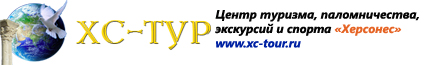 Iberostar Bellevue 4*Лето 2012 годаЦены от: *Цена указана за 2-х человек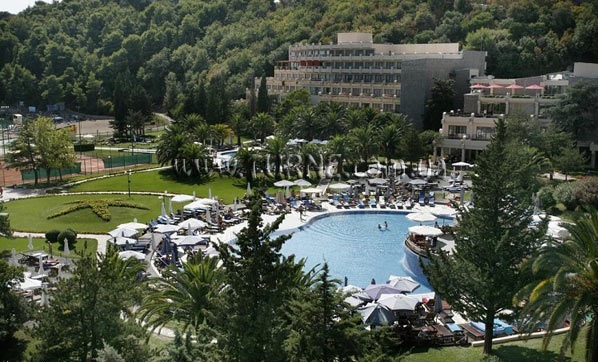 Контактная информацияОтель входит в сеть Iberostar Hotels & ResortsТип гостиницы: Гостиничный комплексРасположение: 1-я линия, Пляжный Транспортная доступность:
Близость к аэропорту - Близко (> 20 до 40 км)Об отеле:Новый, полностью отреставрированный отель Iberostar Bellevue открыт в апреле 2005 года. Имеет удачное местоположение, хорошую территорию и большие возможности для приятного отдыха. Отель находится под управлением всемирной цепочки «IBEROSTAR», что гарантирует высокий уровень сервиса и качество предоставляемых услуг.Месторасположение: Iberostar Bellevue находится в курортном местечке Бечичи , в 150 метрах от пляжа и в 2 км от старого города Будвы .Рядом с отелем находится остановка туристического автопоезда имаршрутных такси.Расстояние до аэропорта г. Тиват – 25 км, до аэропорта г. Дубровника – 73 км.Количество номеров:578 номеровТипы номеров:- Стандартные двухместные номера- Апартаменты- Семейные номераОписание номеров:Стандартный двухместный номер – просторный комфортабельный номер с двуспальной кроватью и балконом, с которого открывается прекрасный вид на море.Апартаменты - номер в двумя отдельными кроватями и балконом (частичный вид на море)Семейный номер – два объединенных двухместных номера с балконом с видом на море.- кондиционер- телефон- ТВ (есть русские каналы)- ванная комната (душевая кабина или ванна)- фен- балкон или террасаИнфраструктура отеля:- сад.Типы питания:- «все включено»- завтрак (07.00-10.00), обед (12.00-14.00), ужин (19.00-22.00) шведский стол.- в течение дня (10.00-23.00) кофе, печенье, пицца, местные алкогольные напитки (красное и белое вино, пиво), прохладительные напитки – бесплатно.Бесплатный сервис:- круглосуточное обслуживание- зонтики и шезлонги возле бассейна- сейф у администратора.Платный сервис:- прокат автомобилей- обслуживание номеров- пункт обмена валюты- магазины в отеле- прачечная- парикмахерская- услуги фотографа- почтовые услуги- доступ в Интернет- аптека- вызов доктора.Развлечения и спорт:- фитнес-центра- 2 открытых бассейна- анимация- водные лыжи- водные виды спорта- волейбольная площадка- гандбол- футбольное поле- теннисный корт- настольный теннисДля детей:- детская кроватка- детская площадка- детский бассейн- детский клубРестораны, бары:- главный ресторан, в меню которого - блюда международной и национальной кухни, открыт с 07:00 до 21:30- элегантный пиано-бар в холле отеля с релаксирующей атмосферой и удобной мягкой мебелью, предлагающий большой выбор различных напитков, коктейлей и легких закусок, открыт с 08:00 до 24:00- закусочный бар, открыт с 14:00 до 18:00- 3 бара-террасы, открыты с 18:00 до 23:00- гриль-бар- бар у бассейна предложит широкий ассортимент алкогольных и безалкогольных напитков, открыт с 10:00 до 24:00- бар на пляже, открыт с 16:00 до 24:00Пляж:- собственный- 50 м от отеля- песчано-галечный пляж- лежаки и зонты – платноОтель входит в сеть Iberostar Hotels & ResortsКоличество ночейТип питанияСтоимость, руб.7 ночей/8днейЗавтраки680587 ночей/8днейПолупансион706177 ночей/8днейВсе включено7313610 ночей/11днейЗавтраки8929110 ночей/11днейПолупансион9289010 ночей/11днейВсе включено9652914 ночей/15днейЗавтраки10752514 ночей/15днейПолупансион11260314 ночей/15днейВсе включено117682Адрес85310 Budva - Becici Montenegroсмотреть на картеТелефон+382 33 425 100Факс+382 33 425 125E-mailhotel.bellevue@iberostar.cg.yuСайт:http://www.iberostar.com